JĘZYK ANGIELSKI DLA 5-6 latków
31.03.2021
Temat: Easter is coming.

Słownictwo: 

Easter - Wielkanoc
Easter lamb - baranek wielkanocny
Easter chick - kurczaczek wielkanocny
Easter basket - koszyk wielkanocny
Easter egg hunt - polowanie na pisanki
Easter bunny - zajączek wielkanocny
Easter egg - pisanka
Easter cake - babka wielkanocnaNa początku proponuję powitanie znaną przez dzieci piosenką:https://www.youtube.com/watch?v=dy_BWXT6Fjc2. Na podstawie obrazków określamy dzisiejszą pogodę – „What is the weather today?” Dzieci ogląda obrazki z daną pogodą i odpowiada na pytanie „Yes” albo „No”Is it sunny? YES or NO(Ys yt sani?)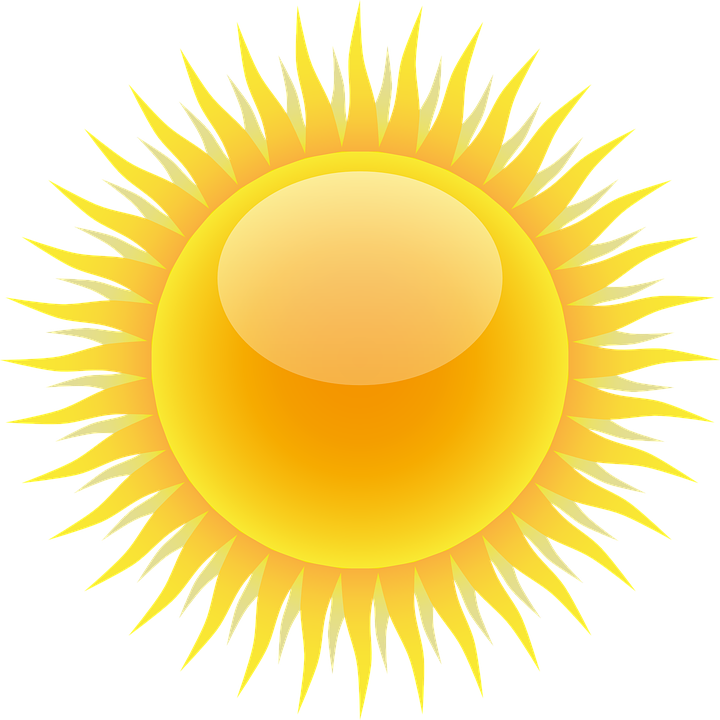 Is it cloudy? YES or NO
(Ys yt klaudi?)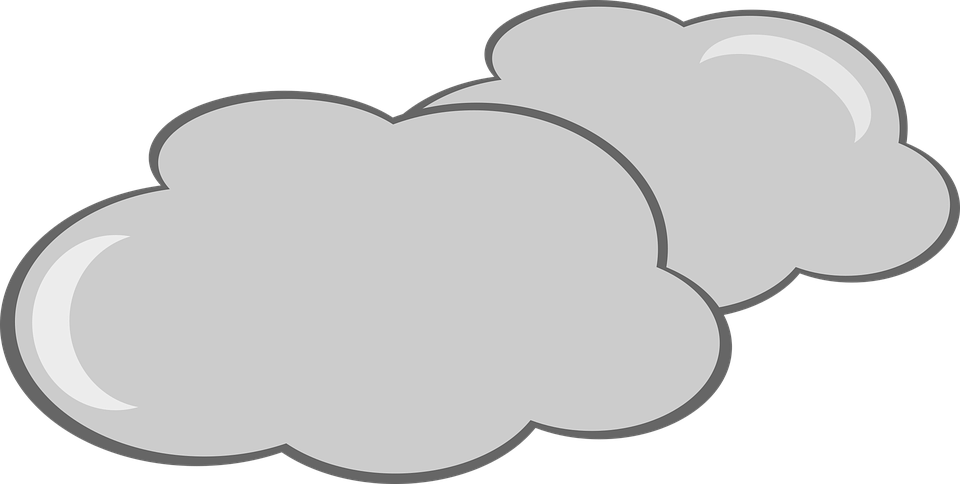 Is it rainy? YES or NO
(Ys yt rejni?)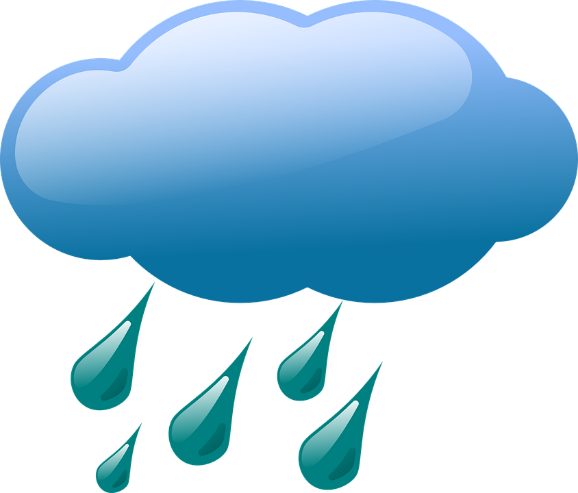 Is it snowy? YES or NO
(Ys yt snołi?)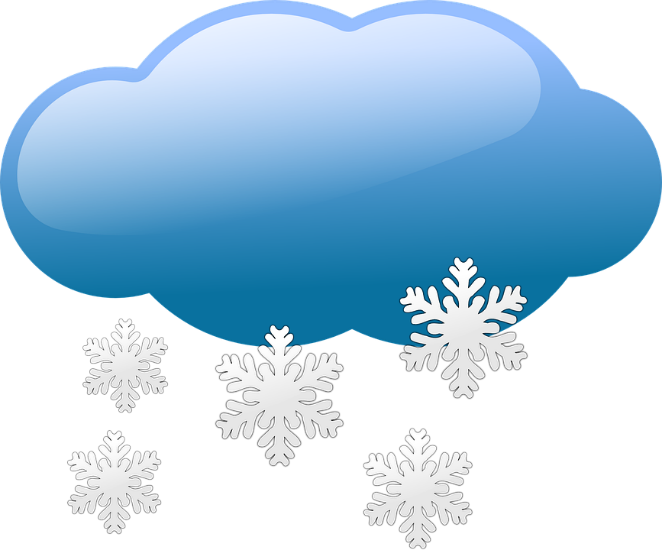 Is it windy? YES or NO
(Ys yt łindi?)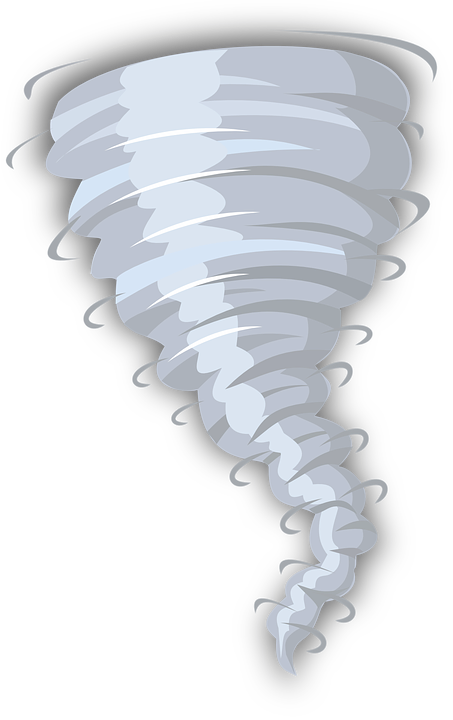 3. Proszę zapoznać dzieci ze słownictwem zaprezentowanym w prezentacji multimedialnej dla 5-6 latków. 

4. Zabawa przy piosence:Proszę, aby dzieci narysowały na paluszkach małe zajączki – Easter Bunnies.  Gdy zajączki będą gotowe, niech dzieci policzą je w języku angielskim.
Następnym zadaniem dzieci jest wysłuchanie piosenki i obejrzenie, w jaki sposób poruszają się zajączki, a następnie naśladowanie ich: Hop – kicajcie i skaczcieRun – biegajcie w miejscuWalk – spacerujcie Skip – przeskakujcie z nogi na nogęStop – zatrzymajcie się
Piosenkę znajdą Państwo pod poniższym linkiem:

https://www.youtube.com/watch?v=Tyyh8rhwKQ8
4. Gdy zadanie zostanie wykonane proponuję zachęcić dzieci do tańca przy piosence "Head, shoulders, knees and toes", którą znajdą państwo pod poniższym linkiem:https://www.youtube.com/watch?v=WX8HmogNyCY